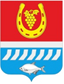 администрациЯ Цимлянского районаПОСТАНОВЛЕНИЕ     _____.2024 	                                    №           	         	            г. ЦимлянскВ связи с кадровыми изменениями, Администрация Цимлянского районаПОСТАНОВЛЯЕТ:1. Внести в постановления Администрации Цимлянского района от 13.07.2015 № 436 «О районной межведомственной комиссии по организации взаимодействия государственных и муниципальных органов за соблюдением трудового законодательства и координации деятельности по снижению неформальной занятости» изменения, изложив приложение № 2 в новой редакции, согласно приложению к настоящему постановлению.2. Контроль за выполнением постановления возложить на первого заместителя главы Администрации Цимлянского района Мельникову А.С.Исполняющий обязанности главы Администрации Цимлянского района                                                                      А.С. МельниковаПостановление вносит отдел экономического прогнозирования и закупокАдминистрации Цимлянского района                                                                                                           Приложение                                                                                  к постановлению                                                                                               Администрации Цимлянского района                                                                                                    от               .2024 № Составрайонной межведомственной комиссии по организации взаимодействия государственных и муниципальных органов за соблюдением трудового законодательства и координации деятельности по снижению неформальной занятостиУправляющий делами                                                                               А. В. КуликО внесении изменений в постановление Администрации Цимлянского района от 13.07.2015 № 436 «О районной межведомственной комиссии по организации взаимодействия государственных и муниципальных органов за соблюдением трудового законодательства и координации деятельности по снижению неформальной занятости»Председатель комиссии:Председатель комиссии:Председатель комиссии:Ночевкина Елена Николаевна-глава Администрации Цимлянского района.Заместитель председателя комиссии:Заместитель председателя комиссии:Заместитель председателя комиссии:Мельникова Альбика Саидовна-первый заместитель главы Администрации Цимлянского района.Секретарь комиссии:Секретарь комиссии:Секретарь комиссии:Бушуев Антон Валентинович-ведущий специалист отдела экономического прогнозирования и закупок Администрации Цимлянского района.Члены комиссии:РомашковаЕкатерина Владимировна-заведующий отделом экономического прогнозирования и закупок Администрации Цимлянского района;Свитайло Юлия Анатольевна-начальник отдела камеральных проверок Межрайонной ИФНС № 4 по Ростовской области (по согласованию);Омельченко Сергей Владимирович-прокурор Цимлянского района (по    согласованию);Снежко Марина Жоржевна  -начальник отдела государственной статистики в г. Волгодонске (по согласованию);Гладкова Наталья Викторовна  -руководитель клиентской службы (на правах отдела) в Цимлянском районе ОСФР по Ростовской области (по согласованию);КривенкоЕлена Владимировна-заведующий сектором юридической службы Администрации Цимлянского района;-начальник Цимлянского районного отдела судебных (по согласованию);Сосова Галина Викторовна-председатель Союза работодателей Цимлянского района (по согласованию);Джунусов Владимир Юрьевич-старший УУП ОП-5 МУ МВД России «Волгодонское» г. Цимлянска Ростовской области (по согласованию);Сапонова Любовь Алексеевна-председатель профсоюзного комитета работников культуры Цимлянского района (по согласованию).